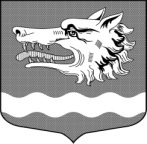 СОВЕТ ДЕПУТАТОВ                       МУНИЦИПАЛЬНОГО ОБРАЗОВАНИЯРаздольевское сельское поселение муниципального образованияПриозерский муниципальный район Ленинградской областиР Е Ш Е Н И Е    23 марта 2021 года                                                                                      № 97В соответствии с Бюджетным кодексом Российской Федерации, Федеральным законом от 06.10.2003 №131-ФЗ «Об общих принципах организации местного самоуправления в Российской Федерации», Уставом муниципального образования Раздольевское сельское поселение муниципального образования Приозерский муниципальный район Ленинградской области, Протестом Приозерской городской прокуратуры, в целях определения правовых основ осуществления бюджетного процесса в муниципальном образовании Раздольевское сельское поселение и приведения муниципального правового акта в соответствие с действующим федеральным законодательством Совет депутатов муниципального образования Раздольевское сельское поселение муниципального образования Приозерский муниципальный район Ленинградской области РЕШИЛ:1. Внести изменения в «Положение о бюджетном процессе в муниципальном образовании Раздольевское сельское поселение муниципального образования Приозерский муниципальный район Ленинградской области (новая редакция)», утвержденное решением Совета депутатов МО Раздольевское сельское поселение 13.11.2019 № 15 «Об утверждении Положения о бюджетном процессе в муниципальном   образовании Раздольевское сельское поселение муниципального образования Приозерский муниципальный район Ленинградской области (новая редакция)»:1.1. Статью 21. «Внесение проекта решения о бюджете в совет депутатов сельского поселения», Статью 22. «Порядок рассмотрения проекта решения о бюджете сельского поселения советом депутатов муниципального образования Раздольевское сельское поселение и его утверждение» читать в новой редакции (Приложение № 1).3. Настоящее решение подлежит опубликованию в средствах массовой информации и размещению на официальном сайте муниципального образования Раздольевское сельское поселение.4. Настоящее решение вступает в силу с момента официального опубликования.        5. Контроль над исполнением настоящего решения возложить на постоянную комиссию по экономике, бюджету, налогам и муниципальной собственности (председатель комиссии – Надеенко О.Н.)Глава муниципального образования                                        А. В. ДолговС приложением можно ознакомиться на сайте раздольевское.рфО внесении изменений в решение Совета депутатов МО Раздольевское сельское поселение от 13.11.2019 № 15 «Об утверждении Положения о бюджетном процессе в муниципальном   образовании Раздольевское сельское поселение муниципального образования Приозерский муниципальный район Ленинградской области (новая редакция)»